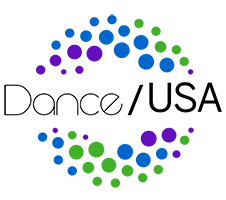 RECORDING ARTS AND SCIENCES CONGRESSIONAL CAUCUSUpdated February 7, 2023Organization's Description:The Recording Arts and Sciences Congressional Caucus is a bipartisan organization for Members of Congress who support the recording arts and sciences through federal initiatives. Further information about specific congressional members can be found HERE.Membership Listing: 18 membersCo-ChairsSteny Hoyer (MD)Kevin McCarthy (CA)Members Andy Biggs (AZ)Julia Brownley (CA)Ken Buck (CO)Tony Cárdenas (CA)Judy Chu (CA)Steve Cohen (TN)Lou Correa (CA)Mark Green (TN)Sheila Jackson Lee (TX)Mike Johnson (LA)Ted Lieu (CA)Michael McCaul (TX)Jerry Nadler (NY) Linda Sanchez (CA)Steve Scalise (LA)Adam Schiff (CA) 